	ПРОЕКТ НПА от 05.05.2023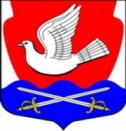 Администрация муниципального образованияИссадское сельское поселениеВолховского муниципального районаЛенинградской областиПОСТАНОВЛЕНИЕ проектот ______2023 года                                                                                   №__ИссадО внесении изменений в постановление администрации муниципального образования Иссадское сельское поселение от 28.10.2021 года №160 «Об утверждении порядка общественного обсуждения проектов муниципальных нормативных правовых актов администрации муниципального образования Иссадское сельское поселение Волховского муниципального района Ленинградской области»В соответствии с Федеральным законом от 06.10.2003 № 131-ФЗ «Об общих принципах организации местного самоуправления в Российской Федерации», Федеральным законом от 09.02.2009 № 8-ФЗ «Об обеспечении доступа к информации о деятельности государственных органов и органов местного самоуправления»п о с т а н о в л я ю:1. Внести изменения в постановление администрации муниципального образования Иссадское сельское поселение от 28.10.2021 года №160 «Об утверждении порядка общественного обсуждения проектов муниципальных нормативных правовых актов администрации муниципального образования Иссадское сельское поселение Волховского муниципального района Ленинградской области» исключив пункты 7 и 8 раздела 1 порядка общественного обсуждения проектов муниципальных нормативных правовых актов администрации муниципального образования Иссадское сельское поселение Волховского муниципального района Ленинградской области.2. Контроль за исполнением настоящего постановления оставляю за собой.3. Настоящее постановление вступает в силу с даты официального обнародования и подлежит опубликованию в газете «Волховские огни» и размещению на официальном сайте администрации в сети Интернет.Глава администрации				                                    Н.Б. Васильева